«Утверждаю» Директор МБОУ «СОШ №2 с. Шаран»_____________Зиязетдинова Л.Р. План МБОУ «СОШ №2 с. Шаран» по воспитательной работе на 1-ое полугодие 2016-2017 учебного года «Духовно- нравственный подход к обучению и воспитанию как основное условие успешного развития личности школьника»НеделяСрокиСрокиМероприятияОтветственныеСентябрь. Девиз месяца: «Безопасность»Сентябрь. Девиз месяца: «Безопасность»Сентябрь. Девиз месяца: «Безопасность»Сентябрь. Девиз месяца: «Безопасность»Сентябрь. Девиз месяца: «Безопасность»Сентябрь. Девиз месяца: «Безопасность»1.Осенних встреч01-0301-03Торжественная линейка  «День Знаний».Классный час: «Моя будущая профессия». Всероссийский урок ОБЖ.Месячник гражданской обороны с 20 августа по 20 сентября.День памяти 71-годовщины окончания Второй мировой войны.День памяти о Беслане.Семинар классных руководителей: «Планирование работы класса на 2016-2017 учебный год».Оформление классных уголков.Выбор актива класса.Инструктажи по технике безопасности. Правила поведения учащихся в школе.Единые требования к внешнему виду обучающихся.Оформление безопасных маршрутов передвижения в школу и обратно для каждого обучающегося класса и школы.Администрация школыКлассные руководителиКлассные руководители. Учителя историиФаррахова Д.М.Классные руководителиКарманов А.А.2.Спортивная05-1008.09.09.0910.0905-1008.09.09.0910.09Проведение общешкольного и родительских собраний в школе. Тема родительского собрания: «Безопасность обучающихся школы  в школе, дома и на улице. Сотрудничество школы и родителей в учебно-образовательном процессе».Классные родительские собрания.Страхование обучающихся от несчастных случаев.Осенний кросс для начальных 1-4 классов и 5-7 классов.Осенний кросс для 8-11 классов.Фаррахова Д.М.Администрация школыКлассные руководителиКарманов А.А., Васильев В.В.Сарычева А.В.3.Выборная13-1714.0915.0916.0917.0913-1714.0915.0916.0917.09Подведение итогов месячника безопасности детей.Дебаты и программы участников школьного самоуправления. Выборы президента школы в школьную молодежную организацию «Я молодой!» (8-11), «Подрост(5-7). Планирование работы школьного самоуправления на год.Общешкольный конкурс рисунков: «Мы за безопасный мир».Экологический субботник на территории школы.Страхование обучающихся от несчастных случаев на год.Карманов А.А.Ученики-активистыКлассные рук-лиИзбирательная комиссия1-7 классы Кадырова Г.Ф., Борисова Т.М.Администрация школыКлассные рук-ли4Туристическая19-2424.0919-2424.09Туристический слет «Ловкость, сила, знания» (5-11 кл).Экскурсии и походы (1-4 кл).Фаррахова Д.М.Карманов АА.Васильев В.В.Классные руководители5Благотворительная26-0130.0928.0929.0930.0901.1026-0130.0928.0929.0930.0901.10Общешкольный конкурс композиций из природного материала по теме: «Мои любимые кинофильмы и мультфильмы».Проведение благотворительной акции и осенней ярмарки «Краски осени».День пожилых людей «Дорогою добра».Чествование учителей-ветеранов.Тимуровская помощь ветеранам ВОВ и труда.Отчеты классных руководителей, социального педагога, библиотекаря школы и преподавателя ОБЖ.Администрация школы.Шавалеева Г.В.Профком школыАдминистрация школыКлассные руководителиОктябрь. Девиз месяца: «Доброта спасет мир!»Октябрь. Девиз месяца: «Доброта спасет мир!»Октябрь. Девиз месяца: «Доброта спасет мир!»Октябрь. Девиз месяца: «Доброта спасет мир!»Октябрь. Девиз месяца: «Доброта спасет мир!»Октябрь. Девиз месяца: «Доброта спасет мир!»6Праздничная03-0804.1004.1005.1008-11.1003-0804.1004.1005.1008-11.10День гражданской обороны. Тематический урок подготовки детей к действиям в условиях экстремальных и опасных ситуаций. Общешкольное мероприятие «Спасибо вам, учителя!», посвященное  Дню учителя.День самоуправления. «Твори, выдумывай, пробуй!». Конкурс «Лучший дублер года».Мероприятия, посвященные Дню принятия Декларации о Суверенитете РБ. (Проведение общешкольной линейки, классных часов, экскурсий).Составление планов работы на каникулы.Администрация школыКарманов А.А.11 класс (Диярова З.А.)Ахмадуллина А.З.Кадырова Г.Ф.Фаррахова Д.М.Совет  школьного самоуправления7Каникулярная10-1512.1010.1010-1512.1010.10ШМО классных руководителей. Заседание №2Посещение и составление актов ЖБУ для детей в ТСЖ.Организация экскурсий, походов.Работа в кабинетах с документацией.Подготовка одаренных детей к конкурсам и ВОШ.Фаррахова Д.М.Классные руководителиШавалеева Г.В.Классные руководителиКл.рук-лиУчителя предметники.8Одаренная17-2221.1019.1020.1017-2221.1019.1020.10Проведение школьного этапа ВОШ по предметам. Подготовка материала по выпускникам к юбилею школыОсенний бал:в средних классах (5-7 классы)в начальных классах (1-2 классы)в начальных классах (3-4 классы)Учителя предметникиКлассные руководители4-11 классыНоздрякова О.Н. (6 б кл)Кадырова Г.Ф.-ст. вожатая2А (Низамиева Н.Г.)4А (Султанова Ф.Х.)9Социально-гуманитарная24-2928.10До 31.1024-2928.10До 31.10Мероприятия по плану МО учителей.Выпуск школьных стенгазет по предметам.Работа с одаренными детьми по предметам.Осенний бал в старших классах.Отчеты классных руководителей, социального педагога, руководителя ОБЖ, старшей вожатой.Саитова Р.Р.-руководитель ШМОУчителя предметники и руководители объединений.Учителя – предметники8А (Закирова А.М.)Ноябрь. Девиз месяца: «Я и мое место в мире!»Ноябрь. Девиз месяца: «Я и мое место в мире!»Ноябрь. Девиз месяца: «Я и мое место в мире!»Ноябрь. Девиз месяца: «Я и мое место в мире!»Ноябрь. Девиз месяца: «Я и мое место в мире!»Ноябрь. Девиз месяца: «Я и мое место в мире!»10Патриотическая31-0503.1105.1131-0503.1105.11Мероприятие ко Дню народного единства. Проведение общешкольной линейки, конкурс сочинений, чтецов.Подведение итогов недели.Администрация школыКлассные руководители, учителя предметники11Естественно-научная07-1207-12Мероприятия по плану МО учителей.Выпуск школьных стенгазет по предметам.Определение учеников 5-11 классов но номинациям: «Лучший знаток естествознания».Мадиярова Л.Б.-руководитель ШМОУчителя предметники и руководители объединений.12Одаренная14-1917.1118.1114-1917.1118.11Подготовка учащихся к олимпиадам и конкурсам.Участие в районном этапе ВОШ по предметам.Подготовка исследовательских работ к НПК.Всемирный День отказа от курения.Проведение мероприятий по охране и профилактике ЗОЖ.Общешкольное мероприятие: «Дарю песню маме». (1-11 классы)Составление планов работы на каникулы.Администрация школыУчителя предметникиШавалеева Г.В.Ахметгареева О.С. Классные рук-лиКлассные руководителиАхмадуллина А.З.Школьное самоуправлениеКл.рук-ли13Каникулярная21-2621-26ШМО классных руководителей (заседание №3)Организация экскурсионной работы с классами.Работа в кабинетах с документацией.Подготовка одаренных детей к конкурсам и ВОШ.Работа с отстающими в учебе детьми.Фаррахова Д.М.Классные руководителиКлассные руководителиУчителя предметники.Декабрь. Девиз месяца: «Я патриот!»Декабрь. Девиз месяца: «Я патриот!»Декабрь. Девиз месяца: «Я патриот!»Декабрь. Девиз месяца: «Я патриот!»Декабрь. Девиз месяца: «Я патриот!»Декабрь. Девиз месяца: «Я патриот!»14Толерантная28-0301.1202.1205.1228-0301.1202.1205.12День борьбы со СПИДом.Мероприятие «Поделись улыбкой своей!» посвященная Международному дню инвалидов.Подготовка подарков для учеников-инвалидов и посещение их на дому.День воинской славы России.Шавалеева Г.В., Ахметгареева О.С.Классные руководители1-11 классыКадырова Г.Ф.15Правовых знаний05-1005.1205-1005.12День воинской славы России.Встречи с работниками РОВД, ЦРБ, отдела молодежи.Мероприятия в 3-11 классах по определению правовых знаний у обучающихся.Оформление информационными сведениями, стенгазетами по правовым знаниям фойе школы.Саитова Р.Р., Юланов И.Ш.Классные руководителиСаитова Р.Р., Юланов И.Ш.Классные руководителиСаитова Р.Р., Юланов И.Ш.16Филологическая12-1712.1215.1212-1712-1712.1215.1212-17Мероприятия по празднованию Дня конституции в РФ. Открытые классные часы по теме: «Горжусь тобой, Россия!»Мероприятия по плану МО учителей.Выпуск школьных стенгазет по предметам.Администрация школыКлассные руководителиИсламгереева Г.Ф.-руководитель ШМОУчителя предметники и руководитель объединения17Итоговая по Году Кино19-2423.1224.1224.1219-2423.1224.1224.12Проведение мероприятий по закрытию Года Кино:Мероприятие «Фильм, фильм, фильм» для 8-11 классов.Мероприятие: «Я актер кино!» для 5-7 классов.Мероприятие: «Знаток мультфильмов» для 1-4 классовОбщешкольное родительское собрание для 5-11 классов: «Реализация образовательных и воспитательных программ в школе в рамках ФГОС ООО. Роль родителей в проявлении учебной активности для развития ребенка».Мероприятия ко Дню конституции РБ.Общешкольное родительское собрание для 1-4 классов по теме: «Развитие интеллектуальных и творческих способностей у обучающихся 1-4 классов»(начало в 12.00)9В (Валяренко А.В.)5А (Каримова С.М.)2Б (Галимова Л.С.)Классные руководители Администрация школыКлассные руководители Администрация школы18Новый год у ворот!Новый год у ворот!26-3028.1228.1228.12Подведение итогов первого полугодия. Отчеты по первому полугодию.Отчеты классных руководителей, социального педагога, ст. вожатой  школы.Проверка оценочной системы ГИС «Дневника. ру».Новогодние мероприятия: начальные классысредние классыстаршие классыПланирование работы на зимние каникулы.Администрация школы Классные руководителиУчителя Администрация школыКлассные руководителиКадырова Г.Ф., Совет старшеклассников  7А кл.(Якупова Г.Х.)  10 кл. (Саитова Р.Р.)Администрация школыКлассные руководители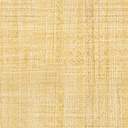 